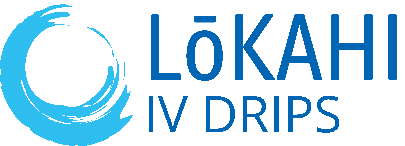 ACTIVE TREATMENT MEDICAL REFERRAL FORMLōKAHI IV Drips7 Trade Way, Kilsyth Sth Vic 3137Phone: 9761 7037Date of Referral:_______________________Patient detailsFirst Name:__________________________ Surname:______________________________DOB:_______________________________Age:__________Gender:__________________Address:__________________________________________________________________Contact Phone:_____________________________________________________________Allergies:__________________________________________________________________Pregnant? YES / NOThis patient is undergoing active treatment and has permission to proceed with Vitamin Infusion IV Therapy Approved inclusions:□ Hartmans 500ml			□ Hartmans 1000ml□ Vitamin C (15g)			□ Vitamin IV-B (2mls)□ Magnesium (1.25g)			□ Zinc (5.3g)□ Glutathione (500mg)Pertinent medical information for administering Nursing teamReferring DoctorName:____________________________________________________________________Clinic:____________________________________________________________________Contact number:_______________________Provider #_____________________________ Signature: _________________________________________________________________